USNESENÍ č. 985/18/mRKDodatek č. 1 ke smlouvě č. OLP/4032/2017 o poskytnutí účelové dotace z Dotačního fondu Libereckého kraje obci Hamr na JezeřeRada kraje po projednáníbere na vědomížádost příjemce dotace obce Hamr na Jezeře, se sídlem Děvínská 1, 471 28 Hamr na Jezeře, 
IČO 00673498, o prodloužení termínu realizace projektu „Okružní - chodník, schodiště, veřejné osvětlení - Hamr na Jezeře“, na jehož realizaci byla schválena dotace z Dotačního fondu Libereckého kraje, programu 2.1 – Program obnovy venkova, usnesením Zastupitelstva Libereckého kraje č. 340/17/ZK, ze dne 29. 8. 2017,souhlasía ukládáJiřímu Löffelmannu, členu rady kraje, řízení rezortu životní prostředí, zemědělství a rozvoje venkova, předložit zastupitelstvu kraje materiál k projednání a ke schválení.Termín: 29. 05. 2018USNESENÍ č. 986/18/mRKRůznéNávrh na rozdělení dotací z kapitoly 917 09 – Transfery odboru zdravotnictví – Podpora zdravotnictví v regionuRada kraje na základě projednání návrhu na rozdělení dotací z kapitoly 917 09 – Transfery odboru zdravotnictví – Podpora zdravotnictví v regionu a na základě projednání ve Výboru zdravotnictví 
a ve Výboru finančním ZLK,revokujeusnesení č. 910/18/RK,souhlasís novým návrhem rozdělení finančních prostředků z kapitoly 917 09 - Transfery odboru zdravotnictví  - Podpora zdravotnictví v regionu v celkové výši 44.000.000 Kč následujícím způsobema) 25.000.000 Kč Krajské nemocnici Liberec, a. s.,b) 9.000.000 Kč Nemocnici s poliklinikou Česká Lípa, a. s.,c) 7.600.000 Kč Statutárnímu městu Jablonec nad Nisou,d) 2.400.000 Kč MMN, a. s.a ukládáMUDr. Přemyslu Sobotkovi, náměstkovi hejtmana, řízení rezortu zdravotnictví, předložit návrh 
na rozdělení finančních prostředků z kapitoly 917 09 - Transfery odboru zdravotnictví  - Podpora zdravotnictví v regionu v celkové výši 44.000.000 Kč ke schválení zastupitelstvu kraje.Termín: 29. 05. 2018……………………………..……Martin Půta hejtman Libereckého krajeLiberec, 28. 5. 2018 Zapsala Jana Kvapilová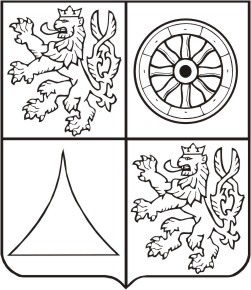 Výpis usnesení z 10. mimořádného zasedání Rady Libereckého kraje konaného dne 28.05.20181.s prodloužením termínu ukončení realizace projektu „Okružní - chodník, schodiště, veřejné osvětlení - Hamr na Jezeře“, z 31. 5. 2018 na 30. 11. 2018, a s prodloužením termínu 
pro předložení závěrečného vyúčtování projektu z 20. 7. 2018 na 19. 1. 2019,2.se zněním dodatku č. 1 ke smlouvě č. OLP/4032/2017, o poskytnutí účelové dotace 
z Dotačního fondu Libereckého kraje, uzavřené mezi obcí Hamr na Jezeře, se sídlem Děvínská 1, 471 28 Hamr na Jezeře, IČO 00673498, a Libereckým krajem, jehož předmětem je změna termínu ukončení projektu a závěrečného vyúčtování, projektu „Okružní - chodník, schodiště, veřejné osvětlení - Hamr na Jezeře“